Year 1/2 – remote learning – Week 2Maths- no videosMonday: CountingTuesday:  Representing numbers Wednesday: Counting forward Thursday: Count one moreFriday: Count one less Answer the questions from the activity sheets uploaded to the website.  Copy the questions into your books or print the activity sheet.SciencePlantsGo outside and collect a variety of different plants- group them in as many different ways as you can. You could look at: colour, size, type of plant. Geography – Maps and FieldworkWhat is an ocean? (thenational.academy)Watch the video and complete the activity. HistoryResearch key events and dates from Florence Nightingale’s life and put into a timeline. EnglishFollow this link:Once Upon A Picture - Image prompts to inspire reading and writingChoose an image and write a paragraph or two about the image, you could consider:ColoursSettingCharactersBIG focus on full stops, capital letters and finger spaces. PhonicsYear 1PhonicsPlay - Phase 5 ResourcesPractice your Phase 5 phonics on Phonics Play Year 2Online Phonics Games (Phase 6) - PhonicsBloom.comPractice Phase 6 phonics on Phonics Bloom.(Please practice weekly spellings that are uploaded to the online folders) Daily Practise: 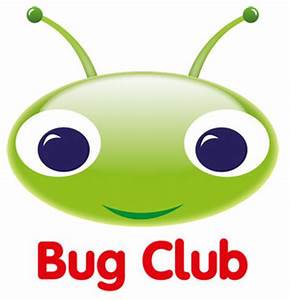 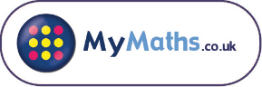 